Муниципальное общеобразовательное учреждение«Лицей № 25 имения Героя Советского Союза Василия Филипповича Маргелова»«С ДНЁМ РОЖДЕНИЯ, ДЕД МОРОЗ!»Тематическое мероприятие в рамках конкурса «Творческий библиотекарь школы»									Выполнила:									Корнейчик Юлия Юрьевна, зав.библиотекойСаранск 2023Цель:формирование ценностного отношенияобучающихся к историческому и культурному наследию  путём использования потенциала информационно-библиотечного центра лицея.Задачи:изучить историю возникновения прообраза Деда Морозапроанализировать образ  сказочного персонажа на основеустного народного творчества и отечественных  художественных произведений.	рассказать  детям  отрадициях празднования Дня рождения  Деда Мороза.рассмотреть обычаи проведения Нового года и Рождества в разных  регионах  России, а также в других странах. познакомить учащихся с  произведениями  зарубежных писателей на новогоднюютематику.	6)  научить детей составлять текст  поздравления  с днем рождения, Новым годом (на примере изготовления открыток для Деда Мороза).Оборудование:- интерактивная доска, магнитная доска, выставка художественных произведенийи фотоматериалов; -  видеоматериалы, аудиоматериалы, презентация, кроссворд, пазлы (плёнка для ламинирования, распечатанные картинки персонажей);- открытки  для Деда Мороза с добрыми пожеланиями от детей(цветной картон, цветные ручки, карандаши, наклейки, скотч), ёлочка из фоамирана.Ход мероприятия1. КРОССВОРД(Приложение 1)	Ведущий: Здравствуйте, ребята! Сегодня мы с вами побываем в гостях у самого главного волшебника зимы. А кто он, вам поможет вам отгадать игра «Продолжи строчку стихотворения». Я буду читать стихотворение, а вы должны продолжить его. Ответ запишем в вертикальной строке  кроссворда (на интерактивной доске). Если все ответы будут  правильными ,в строчке по горизонтали вы прочитаете имя  нашего сказочного волшебника.2. ПРЕЗЕНТАЦИЯ Список используемых источников	1.  Рождественские истории. – М.: Дрофа-Плюс; Полиграф-Проэкт,2013. – 80 с.: ил.	2. Сто имен Деда Мороза//Детская энциклопедия. Познавательный журнал для девочек и мальчиков. № 12, 2005 г.	3. //domoli.ru/николай-чудотворец-дед-мороз-и-санта-к/ (из истории о св.Николае)	4. //ru.wikipedia.org/wiki/Николай_Чудотворец	5. //fs-smena.ru/2017/12/svyatoj-nikolaj-samye-izvestnye-legen/ (св.Николай и ослик)	6. //news.ru/near-east/svyatye-moshi-ili-marketing-chto-zhdet-rossiyan-u-nikolaya-chudotvorca-v-turcii/(Едем к Николаю Чудотворцу в Турцию)	7. //www.liveinternet.ru/users/5496017/post343855589 (История деда мороза, кто он?)	8. //dzen.ru/a/X3IXbrqRdky1-9xH (Славянская мифология о морозе)	9. //detskiychas.ru/proverbs/пословицы-про-мороз/(Пословицы о морозе)	10. //stihi.ru/2005/12/14-136 (Декабрь)	11. //skazkisameli.ru/zagadki/pro-derevya/item/364-zagadka-pro-el (Ель)	12. //stihi.ru/2011/03/23/2761(Медведь)	13. //stihi.ru/2011/12/08/10871 (Метель)	14. //stihi.ru/2008/12/11/4609 (Сосулька)	15. //aromatyschastya.ru/stixi-pro-snegirya (Снегирь)	16. //stihi.ru/2006/12/21-694 (Снегурочка)	17. //pozdravkin.com/povod/stihi/metel (Зима)	18. //www.stranamam.ru/post/4524541/ (Стих про Деда Мороза)	19. https://fishki.net/1341116-novogodnjaja-elka-v-sssr.html (Ёлка в СССР)	20. //dzen.ru/a/Y9NqoxOPBxu9wQuY (Дед мороз в Мордовии)	21. //ru.wikipedia.org/wiki/Ямал_Ири (Дед Мороз в Ямал)	22. //www.yandex.ru/search/?text=Колотун+бабай+или+Кыш+как+вТатарстане+зовут+деда+мороза+википедия&lr=42 (Дед мороз Татарстане)	23. //ru.wikipedia.org/wiki/Чысхаан (Дед Мороз в Якутии)	24. //kdedumorozu.ru/karelskie-dedy-morozy (Дед Мороз в Карелии)	25. //bangkokbook.ru/galereya/ded-moroz-v-germanii-vajnahtsman-93-foto.html (Германия)	26. //ru.wikipedia.org/wiki/Санта-Клаус (США)	27. //ru.wikipedia.org/wiki/Отец_Рождество (Великобритания)	28. //elligo.ru/tradicii/svyatoj-nikolaj-sinterklaas.html (Нидерланды)	29. //ru.wikipedia.org/wiki/Йоулупукки (Финляндия)	30. //dzen.ru/a/X-UtTOyuJw6UU66T (Норвегия)	31. /www.liveinternet.ru/users/4635673/post479129347/ (Чехия, Словакия)	32. //www.youtube.com/watch?v=uzq_gBXu-M0 (ВИДЕО 2.Вотчина Деда Мороза. Сказка круглый год) 	33. //www.youtube.com/watch?v=L8cFFJOUn4w (ВИДЕО № 1 - диафильм «Мороз Иванович»)	34. //ok.ru/video/430179709 (ВИДЕО № 3.В гостях у Деда Мороза. День рождения Деда Мороза. Видеорепортаж  Т.Алексеевой)35. https://cloud.mail.ru/home/%D0%9C%D0%BE%D1%80%D0%BE%D0%B7%D1%8B_0001.wmv (ВИДЕО № 4, музыкальный клип «Морозы»)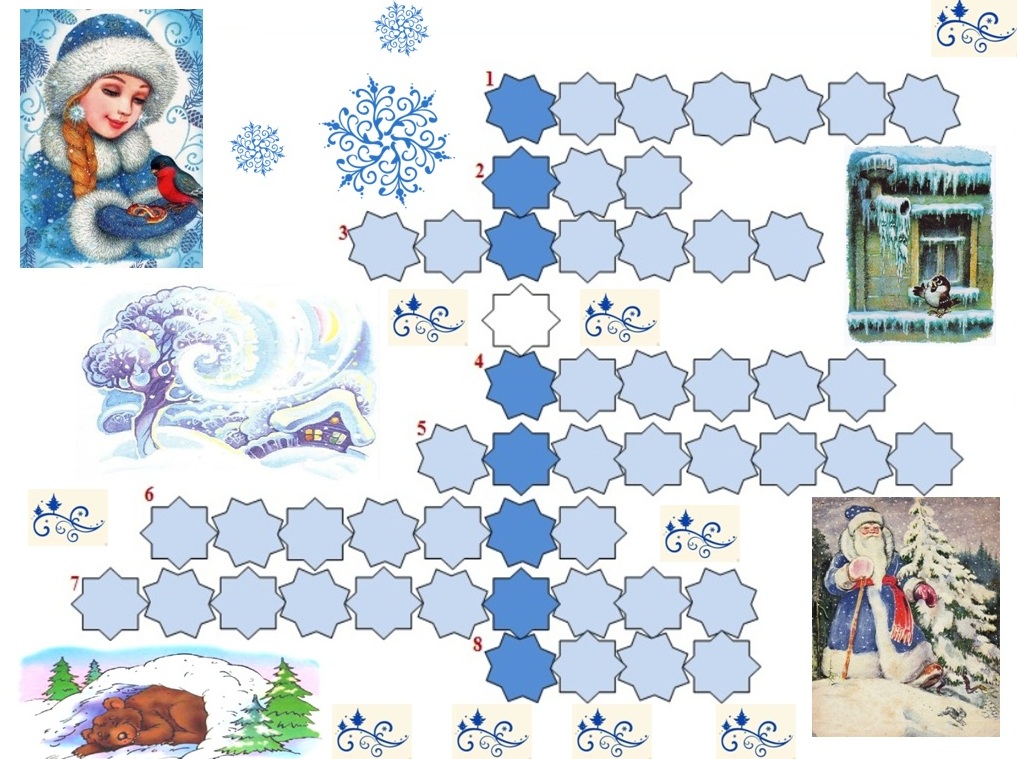 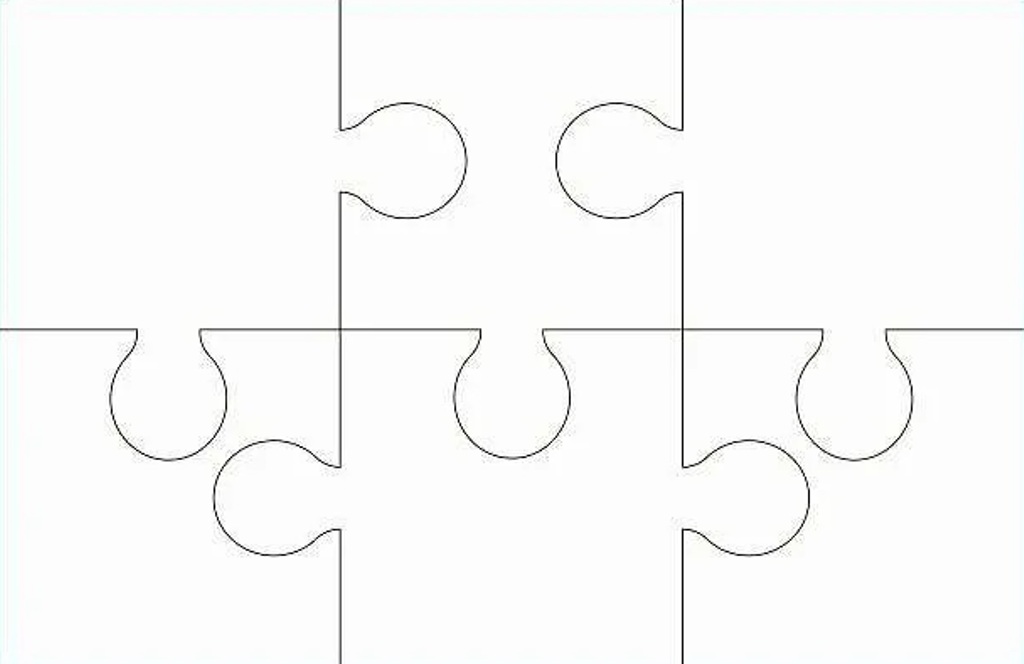 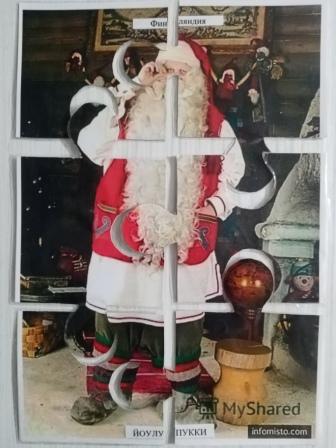 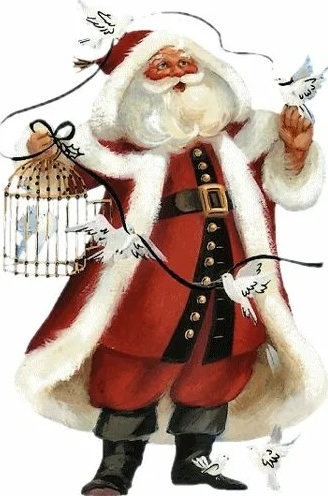 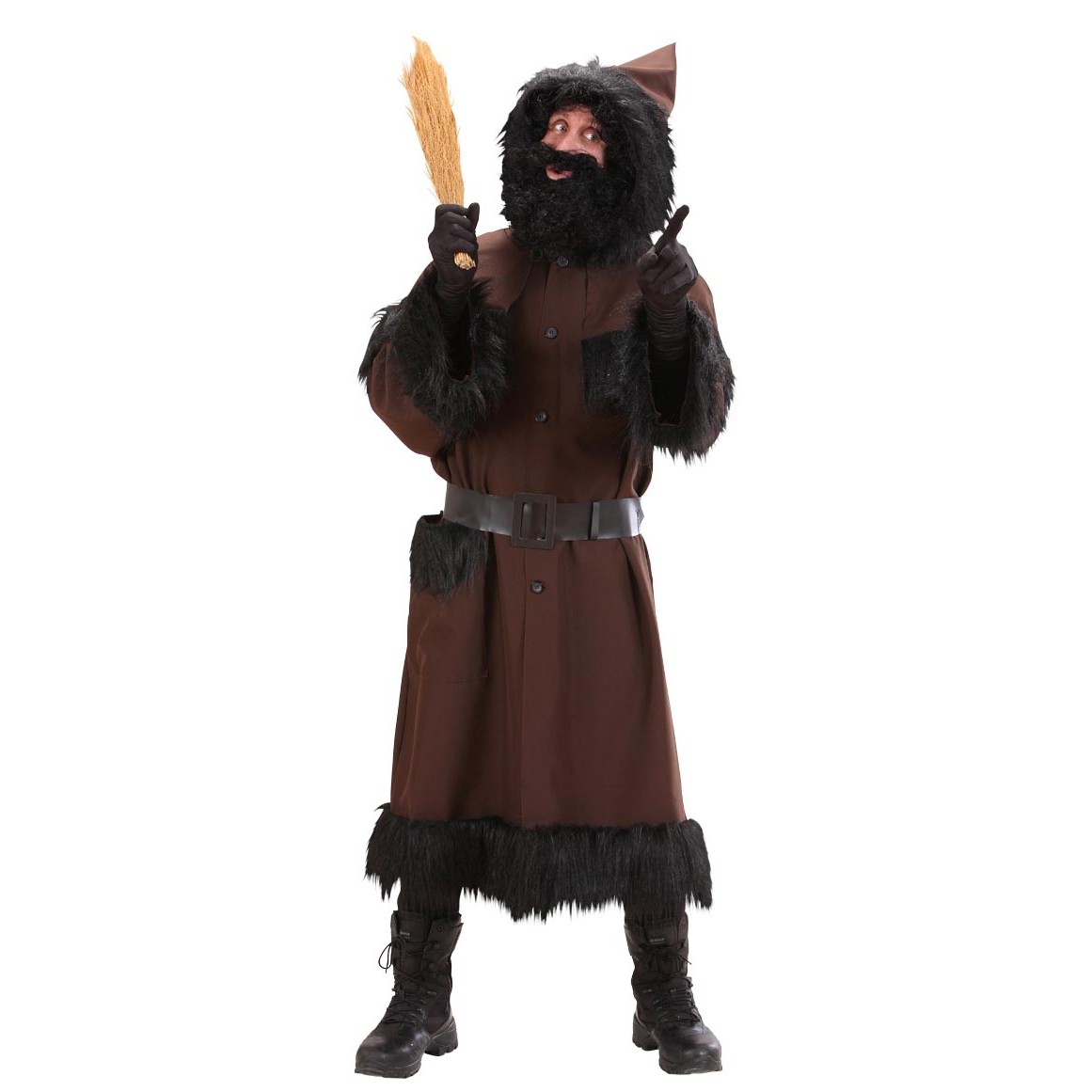 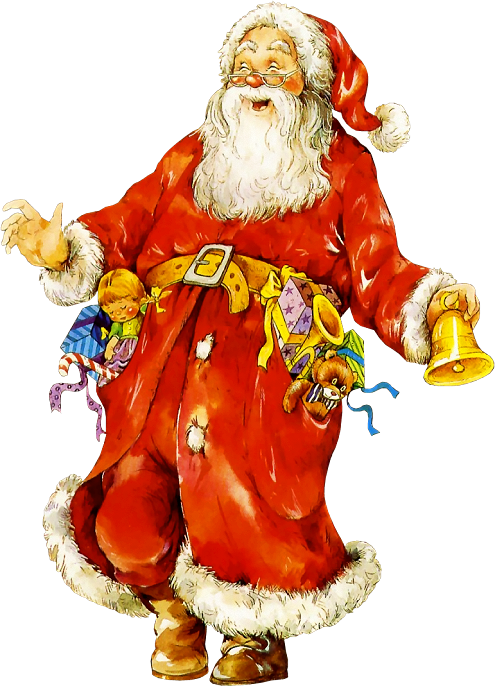 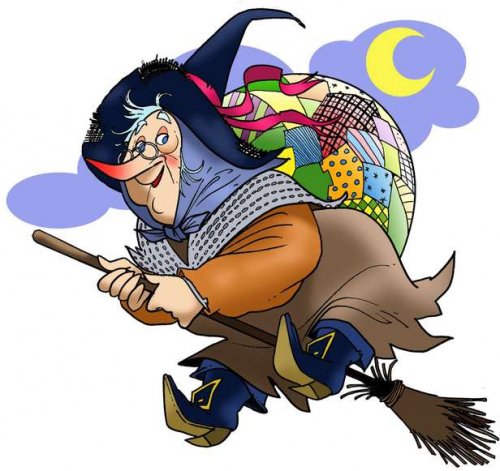 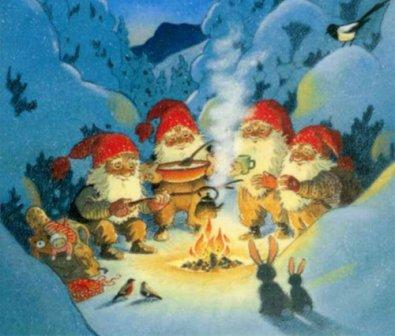 НИССЕ (Норвегия)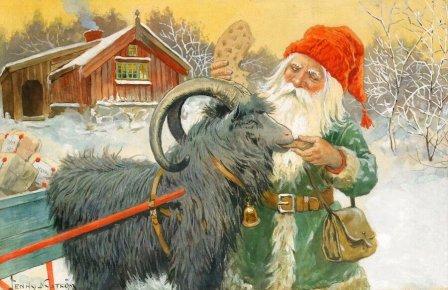 ЮЛЕБУКК (Норвегия)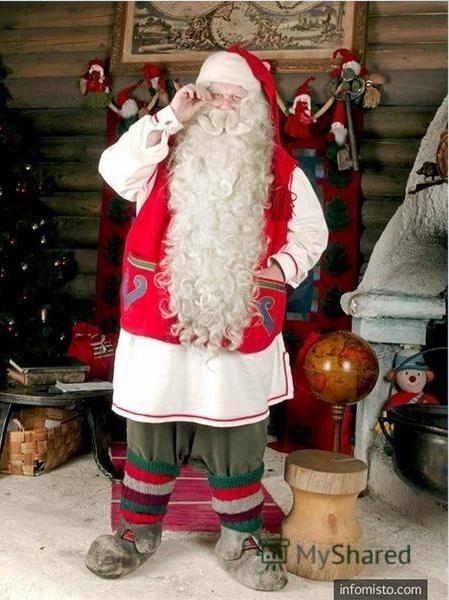 ЙУЛУПУККИ (Финляндия)МУОРИ (Финляндия)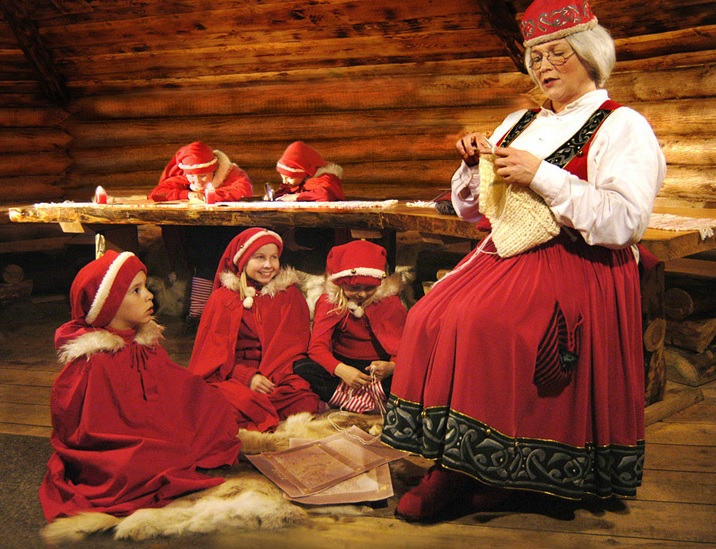 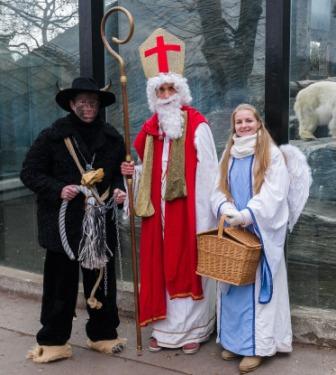 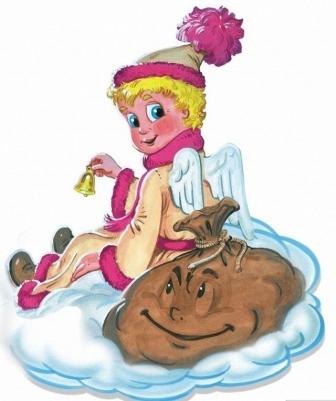               Дед МикулашПриложение 3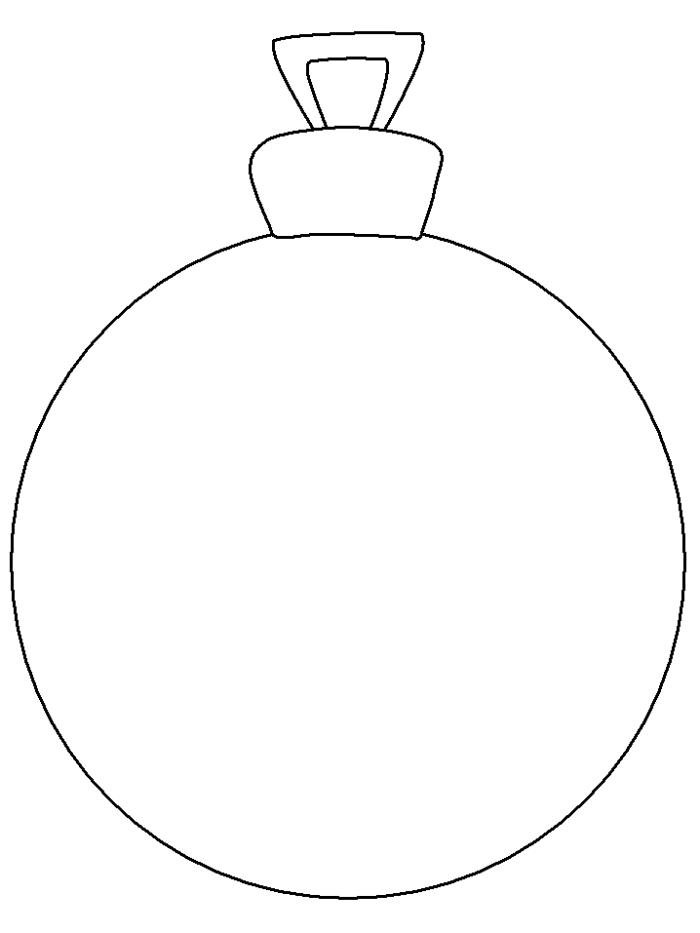 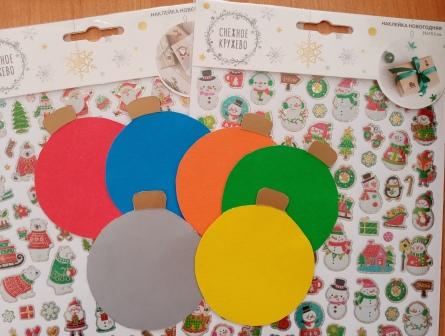 Приложение 4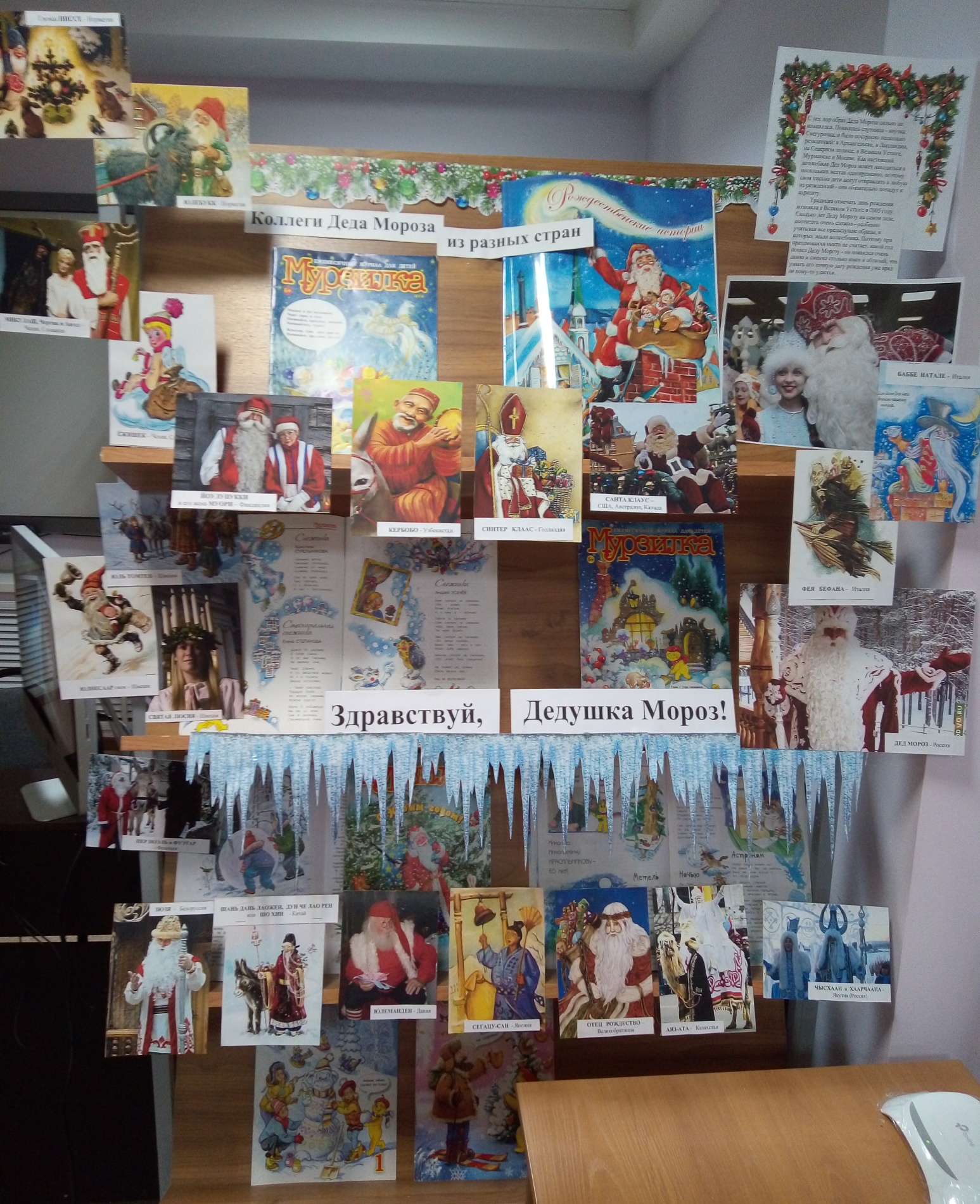 Приложение 5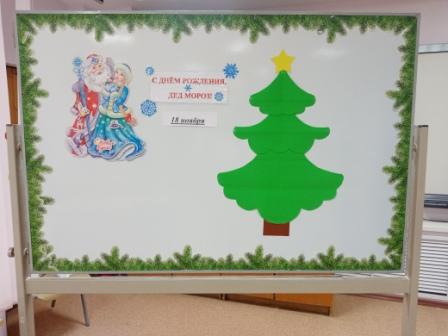 1. Году месяц тот венец,
Но зиме он — не конец,
С ним зима берёт начало,
Снега стелет покрывало.
Но как месяц тот уйдёт,
Будет праздник Новый год.   Декабрь2. Деревце колючее, Зелёное, пахучее. Прилетела к нам метель, Стала белой наша…                                         Ель
3.  Спит зимою великан В тепленькой берлоге. Ждет весеннего тепла И расцвет природы. Косолапый очень ловкий, Любит рыбку половить. Чтобы мед отведать сладкий Может улей разорить. Что за зверь? Скорей ответь. Этот великан…       медведь.4. Снег кружится за окном
В хороводе дружно.
Нам дорожки прокопать
Завтра будет нужно.
Кружит снега карусель.
В гости к нам пришла …     метель.5.Головою вниз растётЛишь зимой, не целый год.С крыш стекает очень ловко Эта снежная морковка.Не снежинка, не свистулькаЭто крупная …..                            сосулька6. На сосне заснеженной –
Царство красоты!
На сосне заснеженной –
Птицы, как цветы!
Грудка ярко-красная,
Светлая спина.
Заиграла красками
Старая сосна!
Как осколочки зари,
Здесь на ветках …. снегири.7. Она в сапожках белых И в шубке голубой.  Букет снежинок спелых Приносит нам с тобой. Белым-бела до пояса Роскошная коса И теплые-претеплые Лучистые глаза. В прозрачных льдинках варежки И шапочка на ней. Нам свет и радость даришь ты, Любимица детей!Снегурочка8. Ветры буйные запели.
Дуют в лица, дуют в спину.
Вдохновенье у Метели,
Пишет зимнюю картину.
Стали белыми дороги,
И деревья, и дома.
В белой каше вязнут ноги.
Наконец пришла …                                         Зима.№ СлайдаСодержаниеСлайд 1Кто ты,  Дед Мороз?Он к бровям моим прирос,
Он залез мне в валенки.
Говорят, - онДед Мороз,А шалит, как маленький!
Он испортил кран с водой
В нашем умывальнике.
Говорят, он с бородой,
А шалит, как маленький!
Он рисует на стекле
Пальмы, звёзды, ялики.
Говорят, - ему сто лет,
А шалит, как маленький!Слайд 2Ведущий:ребята, так  кто же этот волшебник? Правильно,  это Дедушка Мороз. 	А почему сегодня мы о нём говорим?  Может,  кто-то знает, что  у дедушки Мороза тоже есть праздник,  18 ноября ?  Правильно вы догадались . Ведь с егодня  у  него день рождения! Ребята, а кто такой Дед Мороз и как он появился? Хотите узнать?Слайд 3Чтобы выяснить, кто же на самом деле является прообразом Деда Мороза, перенесемся в далекое прошлое – в IV век нашей эры. Посмотрите, пожалуйста,  на экран. В какой стране мы оказались? Это Турция, город Демре. Именно в этой церкви служил архиепископ   Николай. Это реальный человек, который родился в 3 веке н.э. в далеком городе Патаре (Малоазийский полуостров). Слайд4В христианстве он  почитается как Чудотворец, Угодник. Еще при  его жизни люди  заметили, что происходит множество чудес по молитвам Николая. Святого Николая считают своим заступником путешественники,  моряки и рыбаки и даже те, кто учится в школе. В описании его жизни не раз упоминаются истории о том, как он смог успокоить разбушевавшееся море и помочь морякам вернуться  домой. Слайд5А еще он является  покровителем всех обездоленных: сирот,  вдов.Слайд6Николая Чудотворца считают покровителем скота и полей. Очень часто в старые времена люди верили, что в ночь на 19 декабря Святой Николай идет по полям, а за ним ангелы летят, освящают землю на хороший урожай. Послушайте очень интересную историю.	Однажды  с далекого пути ехал крестьянин к себе домой. Дорога была трудная, не успел он  засветло  до дома добраться. Пришлось ему в лесу остановиться ночевать. Делать было нечего, распряг волов, наложил им сена, а сам сел у костра. Вдруг видит: собралось на холме зверей -  видимо-невидимо. Испугался мужичок, глядит:  там и волки, и лисы, и медведи, а те сидят все вместе и не шевелятся. Как только  страх поутих, решил посмотреть он,  что там и к чему. Когда подошел поближе,видит – сидят звери все в кругу, а по центру сам Николай Чудотворец сказки им рассказывает да указания раздает. Вот сколько помощников -то у Святого Николай! Слайд7Есть у Николая Чудотворца и четвероногий друг – ослик. У него серебристо-серая шерсть, он всегда сопровождает этого святого и помогает ему разносить подарки детям. Поговаривают, что этот ослик пра-пра-правнук того самого знаменитого осла, на котором в Иерусалим 2 тыс. лет назад въехал Иисус Христос.Слайд8Несмотря на трудности, Николай Чудотворец  был милостив, всегда помогал бедным, раздал всё свое имущество  нуждающимся людям. Да и после его смертистоит помолиться святому Николаю, и тут же приходит помощь.  Существует несколько легенд, которые повествуют о его доброте…Однажды, желая помочь бедной семье, в которой были три дочери, Святой Николай подбросил девушкам под Рождество три мешочка с золотыми монетами. Так продолжалось до тех пор, пока те не накопили достаточное приданное,  для того, чтобы выйти замуж. Но как-то раз, все окна в доме  оказались запертыми. Тогда Святой Николай подкинул мешочки с золотом в трубу.Другая легенда гласит, что золотые монетки, подкинутые им в трубу,  попали в висящие у печки  носочки. Поэтому теперь католики подкладывают подарки именно  в носки, которые вешают на камин.Слайд9Именно святой Николай Чудотворец, переведённый в сказочный, мифический образ,  стал прототипомСанта Клауса и Деда Мороза. Синтерклаас (или Синт-Николаас) — главный герой одноименного праздника. В Европе от его имени в начале декабря детям дарили подарки. ... Позже голландские колонисты привезли эту традицию в Нью-Йорк (США), где и начал распространяться образ Санта-Клауса, но уже на Рождество. Слайд 10На Руси в XI веке почитание святителя распространилось быстро и повсеместно. Традиционно праздник прибытия мощей святителя носит название Николы Вешнего (Николы Летнего) и празднуется 22 мая по новому стилю, а день его смерти (19 декабря по новому стилю) — Николы ЗимнегоСлайд 11МОРОЗКО,ТРЕСКУН, СТУДЕНЕЦ, КАРАЧУН, МОРОК, ЗИМНИК.Ребята, как вы думаете, кого на Руси так называли? Слайд 12        В славянской мифологии - злой дух, божество нижнего мира, являющийся повелителем морозов, холода и мрака. Его представляли  стариком с длинной седой бородою. Его дыхание — сильная стужа. Его слёзы — сосульки. Иней — замёрзшие слова. А волосы — снежные облака. Зимой Мороз бегает по полям, лесам, улицам и стучит своим посохом. От этого стука трескучие морозы сковывают реки, ручьи, лужи льдами. А если он ударит посохом об угол избы — непременно бревно треснет.Слайд 13Об  этом    говорится  и в русских пословицах: 1) Мороз невелик, да стоять не велит.2) Мороз ленивого за нос хватает, а перед проворным шапку снимает.3) Заковал мороз реки, да не навеки.4) Сошлись два друга – мороз да вьюга.5) Мороз и железо рвёт и на лету птицу бьёт.(Обсуждение с учащимися пословиц)Слайд 14 Но  постепенно со временем  образ Мороза меняется.Слайд 15       На открытках, в сказках, рассказах, стихах и песнях, мультипликационных и художественных фильмах он предстаёт  уже перед нами добрым волшебником, который помогает людям и зверям, приходит на Новый год и дарит целый мешок  подарков.  Слайд 16Теперь он наш добрый  Дедушка Мороз.Слайд 17Ребята, давайте вспомним, какие литературные произведения о Дедушке Морозе вы знаете (дети перечисляют художественные произведения «Морозко», «Два Мороза», «Мороз Иванович»,  «Двенадцать месяцев», «Как Бабы-Яги новый год встречали», «Новогоднее приключение» и другие).   А знаете ли вы сказку «Мороз Иванович»?  Сегодня, я предлагаю вам познакомиться с ней. Внимание на экран…3. ВИДЕО№ 1(Озвученный диафильм на интерактивной доске).Обсуждение сказки с учащимися (лень и трудолюбие, зло и добро, каким Мороз Иванович  предстаёт в сказке).//www.youtube.com/watch?v=L8cFFJOUn4w3. ВИДЕО№ 1(Озвученный диафильм на интерактивной доске).Обсуждение сказки с учащимися (лень и трудолюбие, зло и добро, каким Мороз Иванович  предстаёт в сказке).//www.youtube.com/watch?v=L8cFFJOUn4wСлайд18В 1935 году в СССР решили возродить традицию новогодних праздников, отмененных после революции как атрибут буржуазного образа жизни. А в 1937 г. на главной детской ёлке для отличников в Доме Союзов впервые появился Дедушка Мороз со Снегурочкой. Слайд19В советское время дедушка приобрел  новый имидж: он являлся детям под Новый год, приносил им подарки.  Этот образ создан советскими кинематографистами.Слайд 20Дед Мороз того времени - высокий, с седой бородой, в красной, белой или синей шубе с меховой оторочкой.У него всегда при себе волшебный посох и мешок с подарками. Передвигается он в санях, запряженных тройкой лошадей.Слайд 21Сегодня в России существует официальная резиденция Деда Мороза - Великий Устюг. Было построено несколько резиденций: в Архангельске, в Великом Устюге, Мурманске и Москве.Слайд 22Как настоящий волшебник,  Дед Мороз может находиться в нескольких местах одновременно, и  поэтому свои письма дети могут отправлять в любую из резиденций. Можно не беспокоиться: Дедушка Мороз обязательно их получит и прочитает!4.ВИДЕО№ 2(«Вотчина Деда Мороза - сказка круглый год»)//www.youtube.com/watch?v=uzq_gBXu-M04.ВИДЕО№ 2(«Вотчина Деда Мороза - сказка круглый год»)//www.youtube.com/watch?v=uzq_gBXu-M0Слайд 23День рождения Деда Мороза  18 ноября.Дата праздника выбрана не случайно - считается, что именно в этот день в Великом Устюге наступают первые зимние холода.Традиция отмечать День рождения возникла в Великом Устюге в 2005 году.Сколько же  лет Деду Морозу на самом деле, посчитать очень сложно - особенно учитывая все предыдущие образы, в которых  его знали как  волшебника. Поэтому при праздновании никто не считает, какой год пошел Деду Морозу. А разве так важно, какой возраст у нашего доброго Дедушки Мороза.  Мы любим его как волшебника из новогодней сказки!Слайд 24Но один день  в году - в свой собственный день рождения - Дед Мороз сам получает поздравления. В городах, где расположены его резиденции, работает специальная почта - каждый может отправить Дедушке открытку с поздравлениями.В Великом Устюге  разворачиваются масштабные праздничные гуляния, которые завершаются зажжением огней на первой в году новогодней елке.Слайд25К нашему дедушке  приезжают сказочные коллеги из разных регионов России и  других стран. Чтобы узнать их имена, я предлагаю вам игру. Кто быстрее соберёт портрет зимнего волшебника и узнает его имя и название страны, из которой он приехал.5. ИГРА  (5 команд по 6 чел.). На столах конверты с пазлом. По команде, под музыку дети начинают собирать их (скрепляют скотчем). Если пазлсобранверно –на изображении можно прочитать правильный ответ (имя волшебника и страну, из которой он приехал). Затем картинку прикрепляем на магнитную доску около ёлочки.(Приложение 2)5. ИГРА  (5 команд по 6 чел.). На столах конверты с пазлом. По команде, под музыку дети начинают собирать их (скрепляют скотчем). Если пазлсобранверно –на изображении можно прочитать правильный ответ (имя волшебника и страну, из которой он приехал). Затем картинку прикрепляем на магнитную доску около ёлочки.(Приложение 2)6. ВИДЕО № 3. («Дня рождения в Великом Устюге»)//ok.ru/video/4301797096. ВИДЕО № 3. («Дня рождения в Великом Устюге»)//ok.ru/video/430179709Слайд25Традиция отмечать  Новый Год (или Рождество) существует во многих странах. И куда бы вы ни отправились, везде можете отлично встретить этот праздник, в соответствии с разными традициями. В каждой стране мира есть свой зимний волшебник. Ребята, я предлагаю познакомиться с некоторыми из них. Внимание на экран… Слайд26Регионы РФ: Республика МордовияТак получилось, что мордовский Дед Мороз ЯкшамАтя (Холодный Дед) оказался в нашей стране сразу в двух лицах: один обосновался в Республике Мордовия, а другой – в Ульяновской области, причём в разных источниках мордовского новогоднего кудесника называют по-разному: Якшам Атя, ЯкшамаАтя, Мороз-атя, Нишке.Якшам Атя (с.Кивать) одевается по народным мордовским обычаям, а его одежда украшена национальным эрзянским орнаментом. У мордовского Деда Мороза белые штаны, валенки, шуба и рубаха, подпоясанная ярко-красным кушаком. Беловласую голову охватывает красное очелье – славянский и мордовский национальный головной убор. Посох напоминает рогатину, увешанную бубенцами, которые извещают людей о приближении зимнего волшебника. Якшам Атя (г.Саранск).В отличие от своего сельского ульяновского тёзки,  саранский новогодний волшебник больше похож на русского Деда Мороза. Белый кафтан, белая шапка и белая рубаха покрыты мордовским узором красного цвета. Сапоги и штаны также красные. В руках – посох с бубенчиками.   Резиденция Якшам Ати находится в Мордовском национальном драматическом театре города Саранска.Слайд27Якутия (Республика Саха)В Якутии тоже живут сразу два Деда Мороза. ДобрыйЭхээДьыл, - катает малышей в оленьих упряжках и дарит подарки. Чысхаан – суровый, как таежная зима. Его имя переводится как «пронизывающий холод», получеловек-полубык. Когда у него отрастают рога, в Якутии наступает зима, а когда они опадают, приходит лето. У повелителя холода есть жена ЧолбонКуо – дева-звезда, а его теща – сама Зима. У него есть  спутница Хаарчаана (Снегурочка). Живёт он на полюсе холода, в Оймяконе, где температура воздуха порой доходит до -60 градусов. Каждый год к нему  в гости приезжают другие Деды Морозы и сказочные персонажи, чтобы взять из моих рук частичку холода, а потом этот холод они везут к себе в страны. Дед Мороз-Минотавр каждый год выходит из Северного Ледовитого океана и несет с собой жуткий холод. Вся сила Чысхаана заключается в рогах (чем длиннее, тем крепче морозы). А отваливаются они с приходом весны. Слайд28Ямало-Ненецкий автономный округДедушку Мороза с Ямала зовут Ямал Ири. Это волшебник, который помогает в достижении заветной мечты, помогает попавшим в беду, он против раздоров и ссор, он приходит в гости сам и приглашает гостей к себе, дарит подарки. Этот сказочный персонаж возник на основе мифов коренных народов Севера о герое Терлее. Еще Ямал Ири называют Ямальским дедушкой Севера. Это пожилой седовласый человек, одевается он в национальную северную одежду — малицу и кисы, подпоясан специальным национальным поясом, украшенным изделиями из кости мамонта (но иногда подпоясывается широким кушаком). Длинные седые волосы собраны сзади в небольшую косичку, усы и бородка клинышком.
	В гости Ямал Ири всегда приходит с посохом и бубном, с которыми  проводит  свои сказочные обряды. Звуки бубна, по мнению Ямал Ири, отгоняют злых духов от тех, к кому он приходит в гости. Путешествует ямальский Дед Мороз на оленьей упряжке — нартах. Живет Ямал Ири в своей резиденции в посёлке Горнокнязевск Приуральского района в 15 километрах от Салехарда.Слайд29Республика ТатарстанКыш Бабай – зимний волшебник-даритель, татарский Дедушка Мороз, в дословном переводе на русский «зимний дед». Его резиденция находится в селе Яна Кырлай, в 80 километрах от Казани. Здесь он вместе со своей многочисленной свитой принимает гостей и поздравляет их с зимними  праздниками. У Кыш Бабая есть своя Снегурочка, дочка по имени Кар Кызы (по-русски «снежная дочь»)Слайд30Республика КарелияА в Карелии три зимних волшебника: Талви, Халла и Паккайне.  Все они добрые, весёлые и выполняют заветные желания. 	ТалвиУкко ездит на оленьей упряжке  или собачьей упряжке (хаски и маламуты–породы «морозоустойчивых» собак). В резиденции Талви располагается один из наиболее крупных в Европе питомник ездовых собак! Тут не только катают на упряжках взрослых и детей, но и дают возможность поиграть  с собаками. В усадьбе развлекают хороводами и конкурсами, игровыми программами, проводят мастер-классы по изготовлению подарков. А затем  угощают травяным чаем из самовара и пирогами!Дедушка Халла проживает в карельской усадьбе, где у него имеются собачьи упряжки, мастерские подарков, площадки для игр и развлечений. Огромный дом с камином, весёлыми ассистентами домовятами  и гостеприимной владелицей Инкери, безусловно,  понравится и взрослым, и детям.Паккайне – зимний волшебник-даритель из Карелии. Проживает в городе Олонец, где в течение многих лет устраивает фестиваль «Олонецкие морозные игры». Входит в сообщество Дедов Морозов, но отличается от большинства собратьев молодостью и костюмом.Слайд31ФРАНЦИЯ. Дед Мороз у французов носит имя Пер Ноэль, которое дословно переводится как Отец Рождество. Во Франции Пер Ноэль тоже приходит к детям не один, а вместе с Шаландом – бородатым стариком в меховой шапке и теплом дорожном плаще.  У Шаланда есть еще и второе имя — Пер Фуэтар (PereFouettard), но оно переводится более «обидно» — страшилище. Пер Ноэль одаривает "хороших" детей, а для непослушных и ленивых в корзине Шаланда спрятаны розги.  Пер Ноэль по традиции, приехав к дому на ослике, которого зовут Омела, в деревянных башмаках и с корзиной, а не мешком, подарков, проникает в дом через дымоход и раскладывает подарки в обувь, оставленную перед камином. Дети кладут в свои ботинки морковку и сено для ослика  и оставляют у камина стакан вина для Пер Ноэля.	Дедушка забирает морковь и сено из обуви для своего ослика и меняет их на подарки для детей. Слайд 32ИТАЛИЯ. БаббоНатале(Баббе Натале) – Оставляет свои сани на крыше и через печную трубу проникает в дом, где для него оставляют немного молока и сладостей "для подкрепления".Кроме него в Италии в ночь с 5 на 6 января к детям приходит добрая ведьма Ла Бефана. ... В переводе с итальянского «бефана»- фея. Именно она заботится  о празднике в этой стране: хорошим детям приносит сладости, игрушки, разные вещи. Непослушные дети тоже без подарка не остаются — для них Бефана оставляет чеснок, лук и уголь. Транспортным средством у Бефаны, как и у бабы Яги, является метла, на которой она передвигается от дома к дому. Итальянцы верят, что Бефану приносят звезды, она проникает в дома через печную трубу и кладет подарки в чулочки, подвешенные к вытяжным колпакам очагов. По другой версии, фея прибывает вполне земным способом – на ослике, навьюченном тюком подарков, и привязывает его у дома, где живут дети. Пока животное подкрепляется, Бефана отпирает двери маленьким золотым ключиком и наполняет детские башмачки сувенирами и сладостямиСлайд33ЧЕХИЯ,СЛОВАКИЯ. Персонаж: дед Микулаши Ежишек
В Чехии есть Дед Микулаш. Он приходит в ночь с 5 на 6 декабря, накануне дня Святого Николая. Внешне похож на Российского Деда Мороза: та же длинная шуба, шапка, посох с закрученным в спираль верхом. Только вот подарки он приносит не в мешке, а в заплечном коробе. Да и сопровождает его не Снегурочка, а ангел в белоснежной одежде и лохматый чертёнок. Хороших и послушных детей Микулаш всегда рад одарить апельсином, яблоком или какой-нибудь сладостью . Зато если в "рождественском сапоге" у хулигана или бездельника обнаружилась картофелина или кусок угля – это точно Микулаш.А вот на само Рождество чешским ребятишкам подарки под елку подкладывает мальчик по имени Ежишек или Езулатко, прообразом которого является сам младенец Иисус. Ежишек (Ёжишек) – Чехия, Словакия – Наверняка,  это самый скромный новогодний персонаж в мире. Подбрасывая подарки в дома детей, Ежишек внимательно следит,  чтобы его никто не увидел. Видимо,  именно по этой причине о внешности этого добряка ничего неизвестно. Зато лишь звякнет на ёлочке рождественский колокольчик, тысячи чешских и словацких детей устремляются смотреть доставшиеся им подарки. "Кто это принёс?" – спросит иной несмышлёный малыш, "Ежишек!" – отвечают счастливые родители.Слайд34ФИНЛЯНДИЯ. Йоулупукки. Переводится это, как ни странно – Рождественский Козел. Оказывается, много лет назад Дед Мороз носил не шубу, а козлиную шкуру и подарки развозил тоже на козлике. Живёт он на горе Корвантунтури вместе с ним живёт жена Муори.Йоулупукки живет внутри сопки Корватунтури, в пещерах Кайкулуолат. У него большие и чуткие уши, поэтому он точно знает, кто из детишек хорошо себя вел, кто плохо и кто какой подарок хочет получить. А в рождественскую ночь он приходит к детям, пока они спят, и оставляет им подарками, которые спрятаны у него в колпаке. Да-да, финский Дед Мороз женат, но о своей жене говорить не любит. В доме Йоулупукки и Муори много гномов, которые помогают по хозяйству и, самое главное, упаковывают подарки. Откуда гномы берутся? Оказывается, из еловых шишек: Муори собирает шишки в лесу, на ночь складывает в большой котел и укутывает теплым пледом. К утру гномы готовы…Слайд 35НОРВЕГИЯ. В Норвегии праздничного деда называют Юлебукк. Местом живёт он в лесном домике, ездит он на телеге, запряженной лисами. Непременным спутником считается волшебная праздничная коза, в ожидании которой детишки любят наполнять свою обувь овсом. Его помощники – Ниссе (рождественские гномы). Это симпатичные маленькие домовые. Они  любят сладкую овсянку с кусочком масла, носят вязаный красный колпачок и раздают детям подарки. Ниссе нравятся  чердаки и шкафы с посудой, они дружат с домашними животными.	В Норвегии считают, что Ниссе, являясь заботливым защитником дома, бывает очень мстительным. Если обидеть гнома,  то он может навести порчу на домашний скот и даже разрушить всю ферму.А еще  норвежцы спорят о том, что первый Ниссе в Скандинавии появился именно у них. По легенде,  самый первый Ниссе более четырёхсот лет назад случайно увидел девочку, которая в сочельник в снег поставила миску, чтобы Ниссе оставил для неё какой-нибудь еды. Ниссе положил в миску две серебряные монеты. Девочка была так рада, и  Ниссе с той поры стал каждый год дарить детям монетки и сладостиСлайд 36США. Персонаж: Санта-Клаус. Американцы заимствовали свои традиции в Европе, ведь Новый Свет возник усилиями людей, пришедших из Старого Света. Здесь непременно наряжают елки, поют рождественские гимны, подают к столу традиционную индейку. Американского  зовут Санта-Клаус. Имя "Санта Клаус" впервые появилось в прессе в 1773 году. Первое литературное описание образа принадлежит Уильяму Джилли, опубликовавшему в 1821 году стихотворение "Santeclaus". Существующий ныне внешний облик Санта Клауса создали в 1931 г. для рекламы кока-колы.  Передвигается Санта-Клаус на санях, запряжённых оленями: Дэшер («Стремительный»), Дэнсер («Танцор»), Прэнсер («Гарцующий»), Виксен («Сварливый»), Комет («Комета»), Кюпид («Купидон»), Доннер (от нем. и голланд.«Гром») и Блитцен (от голл. «Молния»).	Позднее в американский фольклор вошёл ещё один олень — Рудольф. Этот олень со светящимся красным носом   стоит во главе упряжки.Слайд37Великобритания.   Зимний волшебник в Великобритании - Отец-Рождество. Внешность схожа с другими зимними фольклорными персонажами — это старик сдлинной седой бородой.Первоначально он изображался в зелёном плаще с капюшоном,  украшенным омелой, плющом и остролистом. В наше время облик Отца Рождество схож самериканским Санта-Клаусом.О приходе Нового года возвещают колокола. Укутанные одеялами, они сначала звучат приглушенно.  Ровно в 12 часов 1 января покрывала снимаются, и колокола начинают звучать во всю мощь. Влюбленные в эти минуты должныпоцеловаться под веткой омелы, чтобы не расставаться в наступающем году.Слайд38Нидерланды. Синтерклаас (СинтаКлаас) - Святой Николай,  очень серьезный ипочтенный, носит красную митру с крестом, напоминающую о том, что его прообразом был архиепископом. Ежегодное прибытие Святого Николая на корабле из Испании в Нидерланды, а затем шествие по улицам городов и деревень – настоящий праздник, откоторого в восторге и дети, и взрослые.Слайд 49Первыми показываются помощники Синтеркласса – Черные Питы. Их лица чёрны от сажи, которой белокожие Питы пачкаются, когда залезают в дом через дымовую трубу, принося подарки. Во время шествия  они раздают детям пряные печенюшки “пепернотен”, запихивают в капюшоны небольшие подарки и просто дурачатся, не забывая при этом дарить широкие улыбки всем собравшимся. Процессия сопровождается чернопитовскими оркестрами, которые исполняют веселую музыку и песни, создавая праздничное настроение. Оставив свой корабль с подарками в гавани, Синтерклаас сменил его на верного белого коня Америго и теперь важно шествует по улицам города.Слайд40Германия. Персонажи: Святой Николаус и Вайнахтсман, Рупрехт,  Кристкинг
В Германии есть целых два зимних деда. Один из них – святой Николаус, который неразлучен со своим слугой Рупрехтом, но подарки детям приносят не под Рождество, а 6 декабря, в день этого святого.У Святого Николая есть золотая книга, куда в течение года записываются все поступки детей. Если ребенок вел себя хорошо, то святой Николай кладет подарок в сапожок или ботиночек, которые дети оставляют для него на пороге дома. Непослушных ребят ждет встреча Кнехтом Рупертом. Он носит с собой огромный мешок, куда складывает непослушных ребятишек. Для этих же целей у него на плаще много карманов, по которым он рассовывает озорников. Непослушные дети вместо подарка получают от него луковицу или чеснок и удар прутиком.	 В  рождественскую ночь к немецким ребятам приходит Вайнахтсман – точная копия русского Деда Мороза. Он раскладывает подарки в носки, развешанные на дверных ручках или над камином.	В праздничные дни у Вайнахтсмана много дел. Ему  помогает Кристкинд. Это очаровательный белокурый ангелочек.Слайд41Ведущий: ребята,  какие зарубежные новогодние и рождественские сказки, рассказы вам известны? В нашей библиотеке вы можете прочитать такие произведения,  как «Снежная королева», «Снеговик» (Г.Х.Андресон), «Святая ночь» (Лагерлёф С.), «Щелкунчик и Мышиный король» (Гофман Э.), «Госпожа Метелица» (Братья Гримм), «Путешествие голубой стрелы (Дж.Родари.  Подробнее познакомиться с новогодними и рождественскими традициями разных стран вам поможет  книга «Рождественские истории», которая представлена на нашей  новогодней выставке.Слайд42Дети во всём мире очень любят зимние праздники, и также,  как и вы загадывают желание в новогоднюю и рождественскую ночь. Наверное, многие из вас тоже вас подготовили письмо дедушки Морозу, с просьбой о подарке на Новый год… А кто же сделает подарок для самого дедушки Мороза?Слайд43Можно сделать поделку вам самим или вместе  с родителями, а затем отправить в резиденцию Деда Мороза в Великий Устюг.Слайд 44Подарок Деду Морозу. Ребята, предлагаю вам сейчас сделать подарок для дедушки … Украсьте  новогодние шарики, а на оборотной стороне напишите пожелания Дедушке Морозу и поздравление с Днём рождения. (Приложение 3)Слайд45А теперь украсим нашу ёлочку шарами…(Приложение 5)7. ВИДЕО № 4.(Дети украшают ёлочку на магнитной доке под музыкальный клип «Морозы»)https://cloud.mail.ru/home/%D0%9C%D0%BE%D1%80%D0%BE%D0%B7%D1%8B_0001.wmv7. ВИДЕО № 4.(Дети украшают ёлочку на магнитной доке под музыкальный клип «Морозы»)https://cloud.mail.ru/home/%D0%9C%D0%BE%D1%80%D0%BE%D0%B7%D1%8B_0001.wmvВедущий: Спасибо за внимание!Приложение  1Приложение 2ПЕР НОЭЛЬ (Франция)ПЕР ФУЭТАР (Франция)БАББО НАТАЛЕ (Италия)БЕФАНА (Италия)